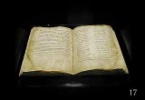 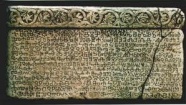 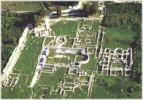 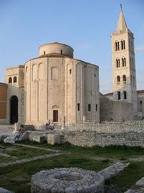 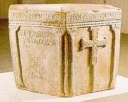 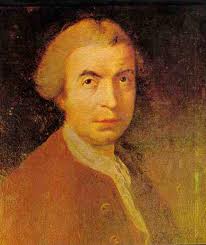 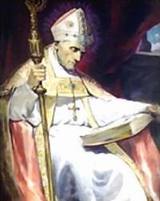 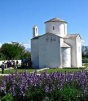 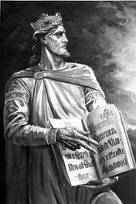 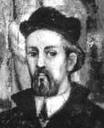 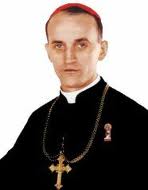 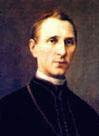 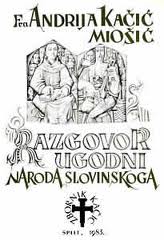 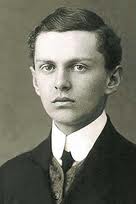 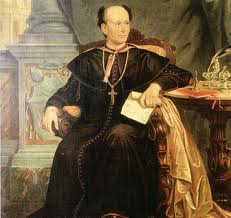 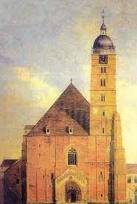 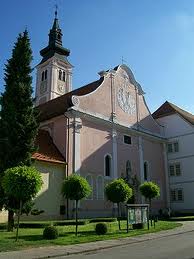 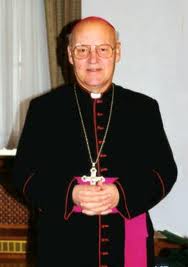 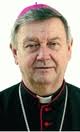 Cilj igre: Kroz ovih nekoliko osoba i povijesnih spomenika ponoviti i pokazati znanje stečeno na vjeronauku iz tematske cjeline: „Katolička crkva i kršćanstvo u Hrvata“Potrebno za igru: dva pijuna i kockica.Pravila: 1. Igraju dva igrača.	  2. Krećeš kad dobiješ 1 na kockici.	  3. Kad staneš na polje sa sličicom – ukratko reci koga ili što ona predstavlja i zašto je važna za hrvatski narod. Suigrač kontrolira tvoje                 odgovore. Ako je odgovor netočan, vrati se na START.	  4. Polja: CRVENO – propusti dva bacanja  	  	      ZELENO – dobar si prijatelj, zato pomakni suigrača dva polja naprijed	                 ŽUTO – kad idući put staneš na polje sa sličicom, ne moraš odgovarati		      PLAVO – pomakni se jedno polje naprijedPOMOĆ:Sličice:1. Salona2. Splitski Evangelijar3. Bašćanska ploča4. kralj Dmitar Zvonimir5. crkva sv. Donata u Zadru6. crkvica sv. Križa u Ninu7. Augustin Kažotić8. Ruđer Bošković9. Bartol Kašić10. Andrija Kačić-Miošić11. Josip Juraj Strossmayer12. Josip Stadler13. Alojzije Stepinac14. Zagrebačka katedrala (stara)15. Varaždinska katedrala16. mons. Marko Culej17. mons. Josip Mrzljak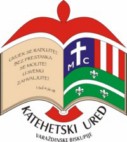 